Improve Your Orienteering With Our Youth Away Days This OctoberBritish Orienteering is offering 4 orienteering away days for junior members aged between 12-16 years. This is an exciting opportunity for junior members to attend and experience a day of coaching and take part in adventure activities at various locations across England and Wales in October 2017. Juniors must be able to orienteer at orange level or above.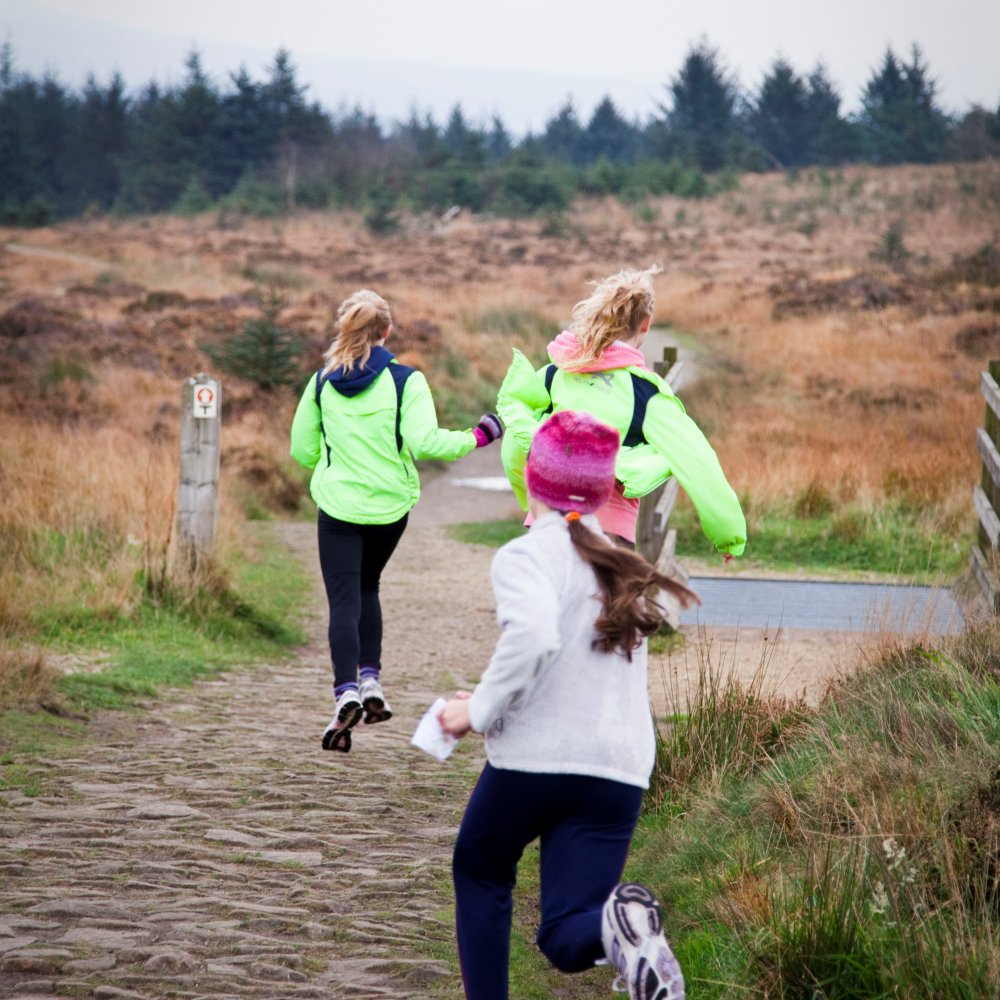 Improve your orienteering with our experienced coachesSupported by JROS the orienteering will be delivered by experienced British Orienteering licenced coaches. This is an excellent opportunity for young people to be able to develop their orienteering skills with a day of coaching and range of activities. This is a great chance to meet other young people with similar orienteering interests.*Subsidised by Sport England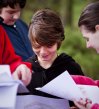 Places are limited and we encourage you to book early to avoid disappointment. Food will be provided.      Have fun with other young orienteersFor further information and to make a booking contact Tim Herod on 07891 091476 or therod@britishorienteering.org.ukItinerary for the Youth Away Days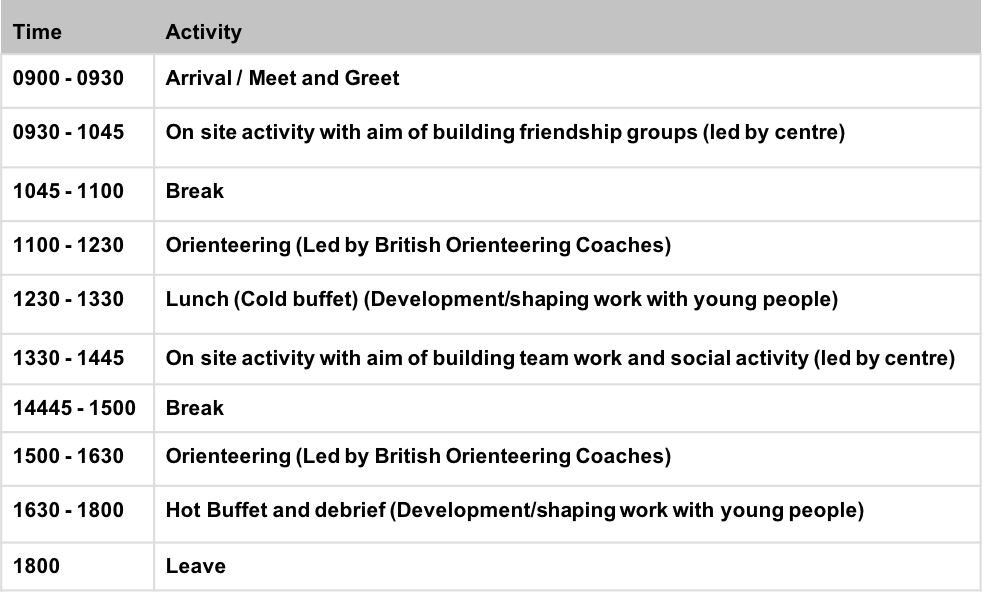 Programme subject to changeParents InformationGreat your daughter or son wants to come to one of the activity days.We look forward to spending the day with themPlease ensure that you have signed the registration consent letter.Include membership number and category of each child registering.Please complete any dietary information.Please ensure that your child has any medication they need with them.Please complete any medical conditions that we may need to know about.Sign photographic permission for child for British Orienteering to promote young people sessions in the future.Please make sure that your child has a spare set of kit for bad weather conditions.See if any other people from your club/area are going to a session and share transport.Make the most of the day, visit local attractions or go and explore a local Permanent Orienteering Course nearby. The 3 venues have numerous local walks and activities close by.Your children will be taking part in orienteering and adventure activities which will be coached and led by fully qualified staff.Food and drink is provided but they can bring other snacks and drinks if required.DateVenueCost*Tuesday 17th OctoberWhitehall Outdoor CentreLong Hill, Buxton, SK17 6SX£20Tuesday 24th OctoberSayers Croft Field Centre,Cranleigh Rd, Ewhurst, Cranleigh, GU6 7SS£20Thursday 26th OctoberWhitehall Outdoor CentreLong Hill, Buxton, SK17 6SX£20Friday 27th OctoberKingswood ColomendyLoggerheads Rd, Cilcain, Mold, CH7 5LB£20